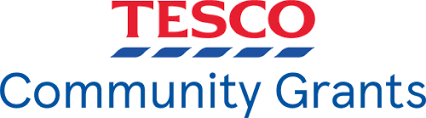 1st Prize - £15002nd Prize - £1000            3rd Prize - £500If we win we want to use this money to purchase tents and outdoor equipment to offer Morden Primary children outdoor experiences. If you buy just one item you will be given a token to vote from any of the stores in Sutton, Cheam and Wallington. Thank you